Reamol People CounterSimple TCP ProtocolRegister PacketThe register packet persistent connection in TCP/IP data transmission. Counter will send register code first after connection with the server port. When counter get response from server, it start to sending data. This protocol only offer heartbeat data, without record data, please notice it.Data communication and process are based on Big_EndianData Frame Structure服务端处理返回帧结构：校验代码参考标准 CRC16CRC16 验证：String aa = "abceiafkdaifalsfd.23223###"; byte[] b = aa.getBytes();对 b 求下 crc16 应该为 253C对接流程客户端线配置中心服务器 IP（即要对接设备的 IP）和端口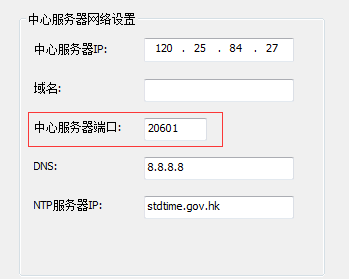 设置通讯协议：SMPnet （适用本通讯协议）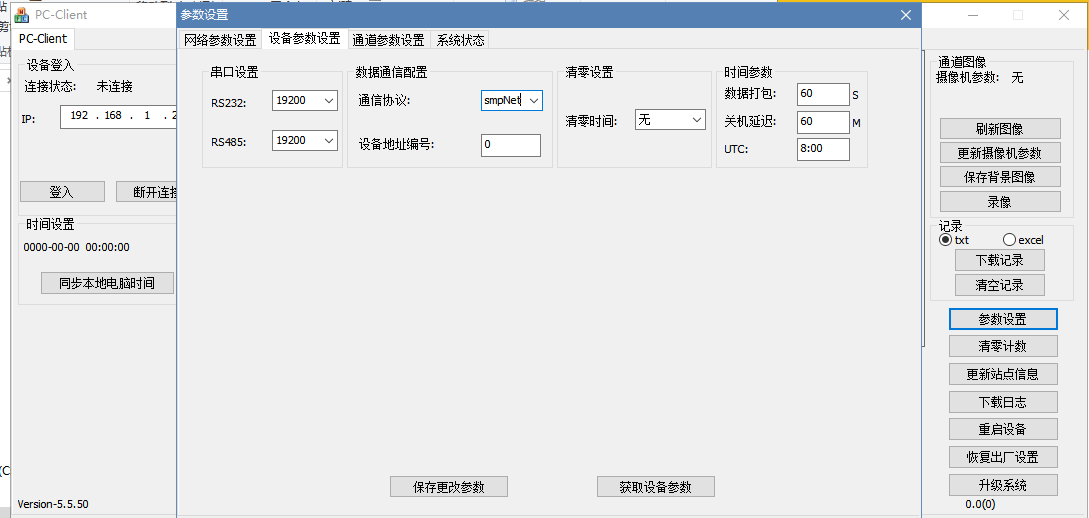 二、设备连接上服务器端后会先发送一个注册包注册数据包：0x0001 设备—服务器注册包样本报文：心跳数据包说明心跳包：0x0060时间或动作触发该摄像头记录的最新进和出隧道人数，及时提交给业务系统设备—>服务器心跳包样本报文： 待增加命令包通道清零：0x0007当出现人数异常或其他特殊情况时，业务系统可以调用客流统计仪，初始化出入人数为 0服务器—>设备NameNameNameTypeByteRemarksHeadProtocol HeadProtocol HeadHEX4Fixed 0xCA687E7EHeadCommandCommandHEX4Command and ResponseBodyBodyBodyHEXRequired by protocolData packetEndEndChecksumHEX2Standard CRC16 checksum.Scope: the whole data package except the check code and protocol tail (package head + package body)EndEndEnd MarkHEX4 Fixed 0x245F7F7F数据项数据类型字节数说明起始位置包头（请求时的包头）服务端处理结果HEX4数值型；0：成功，其他都为错误包尾（略）略数据项数据类型字节数说明起始位置包头（略）计数仪编号HEX4摄像头编号（无符号数从 1 开始）进总人数HEX4当天人数（无符号数）出总人数HEX4当天出隧道人数（无符号数）包尾（略）数据项数据类型字节数说明起始位置包头（略）计数仪编号HEX4摄像头编号（无符号数从 1 开始）包尾（略）